MondayTuesdayWednesdayThursdayFriday3. Let’s make rainbow pictures and explore colours for Pride.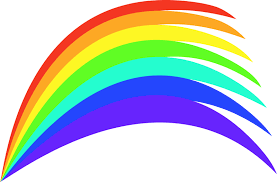  5. Today we will be exploring different coloured ice in a tray with different sized scoops. 6. Today we will be making fruit smoothies. 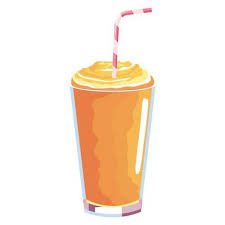 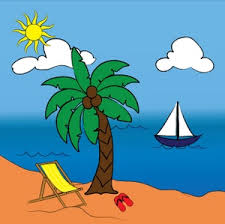 11. Today we will be exploring a beach tuff tray.12. Today we will be making our own beach scene pictures. 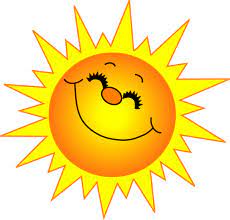 14. Today we will be making sun catchers in the garden. 17. National Ice-cream Day. Today we will be exploring shaving foam and paint to role-play making our own ice cream.  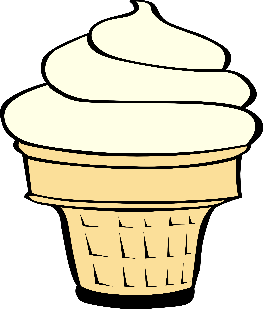 19. Today we will be making ice-cream crafts. 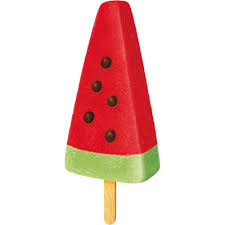 21. Today we will be making watermelon ice-lollies. We will chop and blend the fruit and then pour it into watermelon shaped moulds.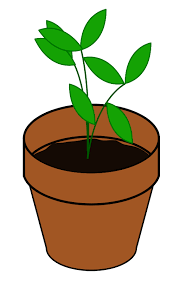 25. Today we will be planting cress seeds and watching them grow. 26. Today we will be going on a sensory walk around the garden to see what we can smell, touch, see and hear. 27. Today we will be creating under the sea themed sensory bags. 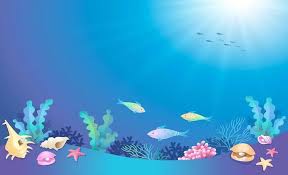 31. We hope you have enjoyed this month’s events and activities.